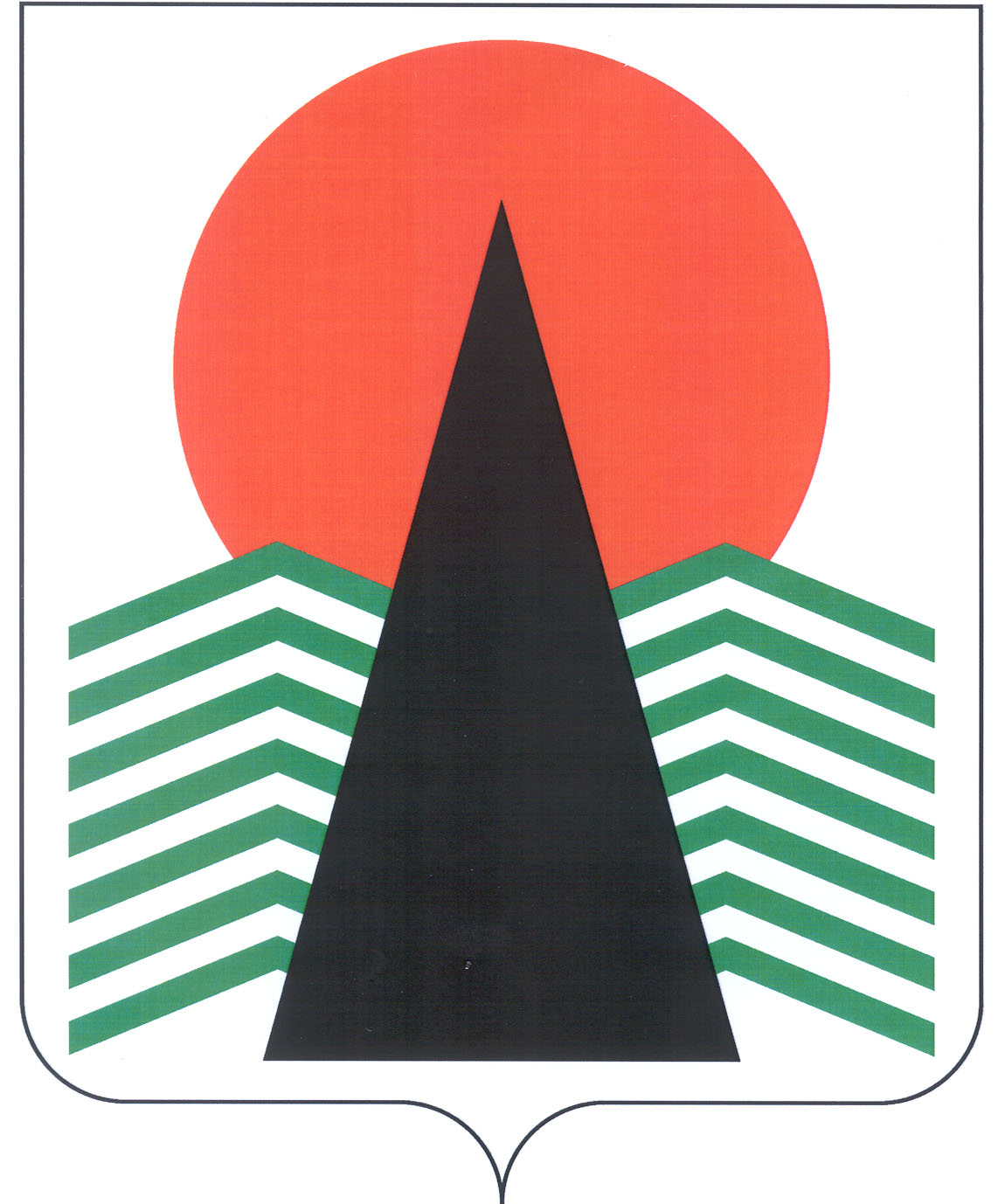 АДМИНИСТРАЦИЯ  НЕФТЕЮГАНСКОГО  РАЙОНАпостановлениег.НефтеюганскОб исключении из резервов управленческих кадров для замещения целевых управленческих должностей в муниципальных учреждениях и на муниципальных предприятиях муниципального образования Нефтеюганский район	В соответствии с Законом Ханты-Мансийского автономного округа – Югры 
от 30.12.2008 № 172-оз «О резервах управленческих кадров в Ханты-Мансийском автономном округе – Югре», постановлением администрации Нефтеюганского района от 01.04.2019 № 696-па-нпа «О резервах управленческих кадров 
для замещения целевых управленческих должностей в муниципальных учреждениях и на муниципальных предприятиях муниципального образования Нефтеюганский район» и на основании протокола заседания комиссии по формированию 
и подготовке резервов управленческих кадров для замещения целевых управленческих должностей в муниципальных учреждениях и на муниципальных предприятиях муниципального образования Нефтеюганский район от 07.02.2020 № 1 п о с т а н о в л я ю:Исключить из резервов управленческих кадров для замещения целевых управленческих должностей в муниципальных учреждениях и на муниципальных предприятиях муниципального образования Нефтеюганский район Каликина Александра Валерьевича.Настоящее постановление подлежит опубликованию в газете «Югорское обозрение» и размещению на официальном сайте органов местного самоуправления Нефтеюганского района в разделе «Муниципальная служба», подраздел «Кадровый резерв».Контроль за выполнением постановления возложить на первого заместителя главы Нефтеюганского района Кудашкина С.А. Глава района							Г.В.Лапковская14.02.2020№ 159-па№ 159-па